File when first openedCorrect key signatures for transposing instruments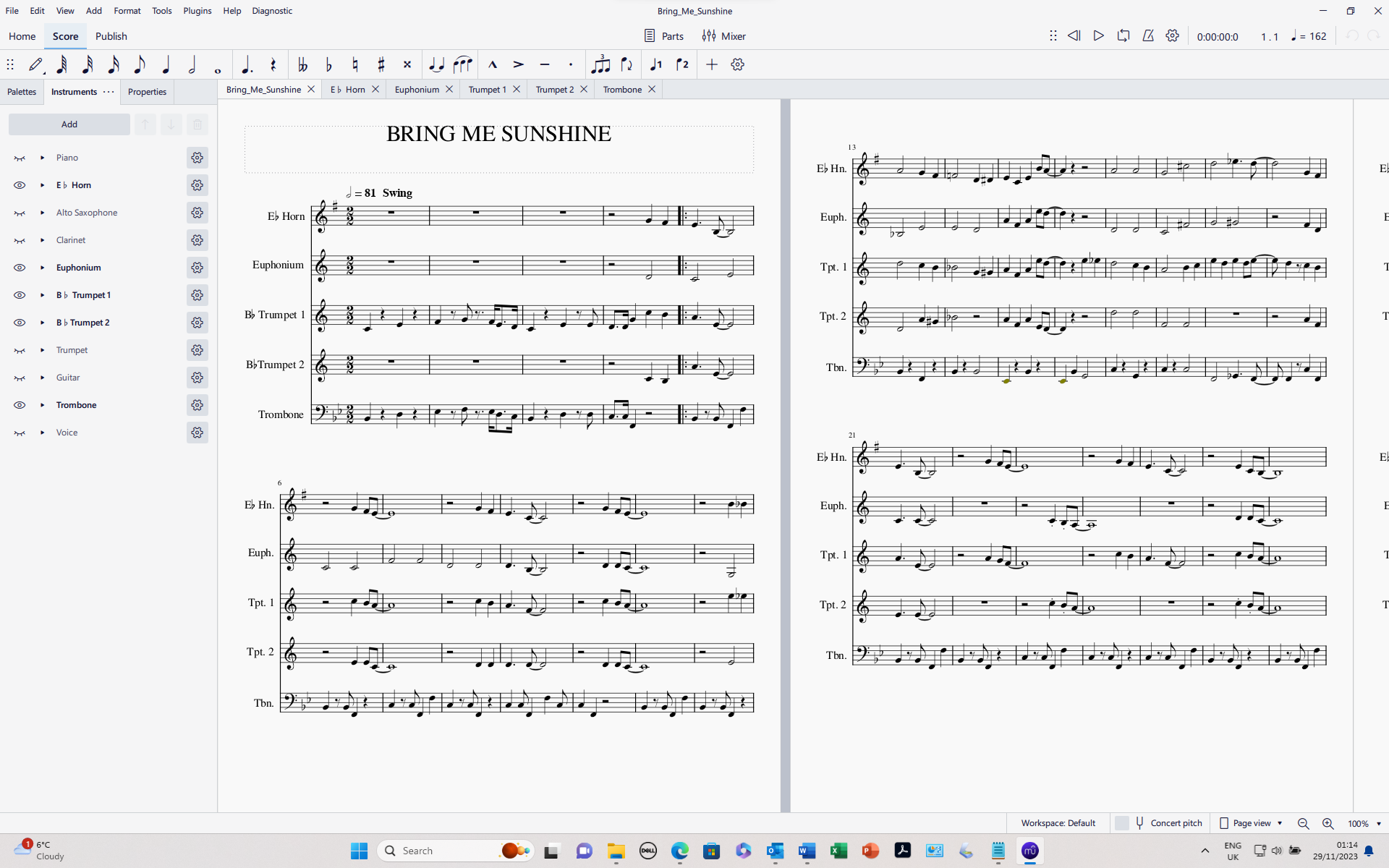 Turn on concert pitch view All instruments showing the key of B flat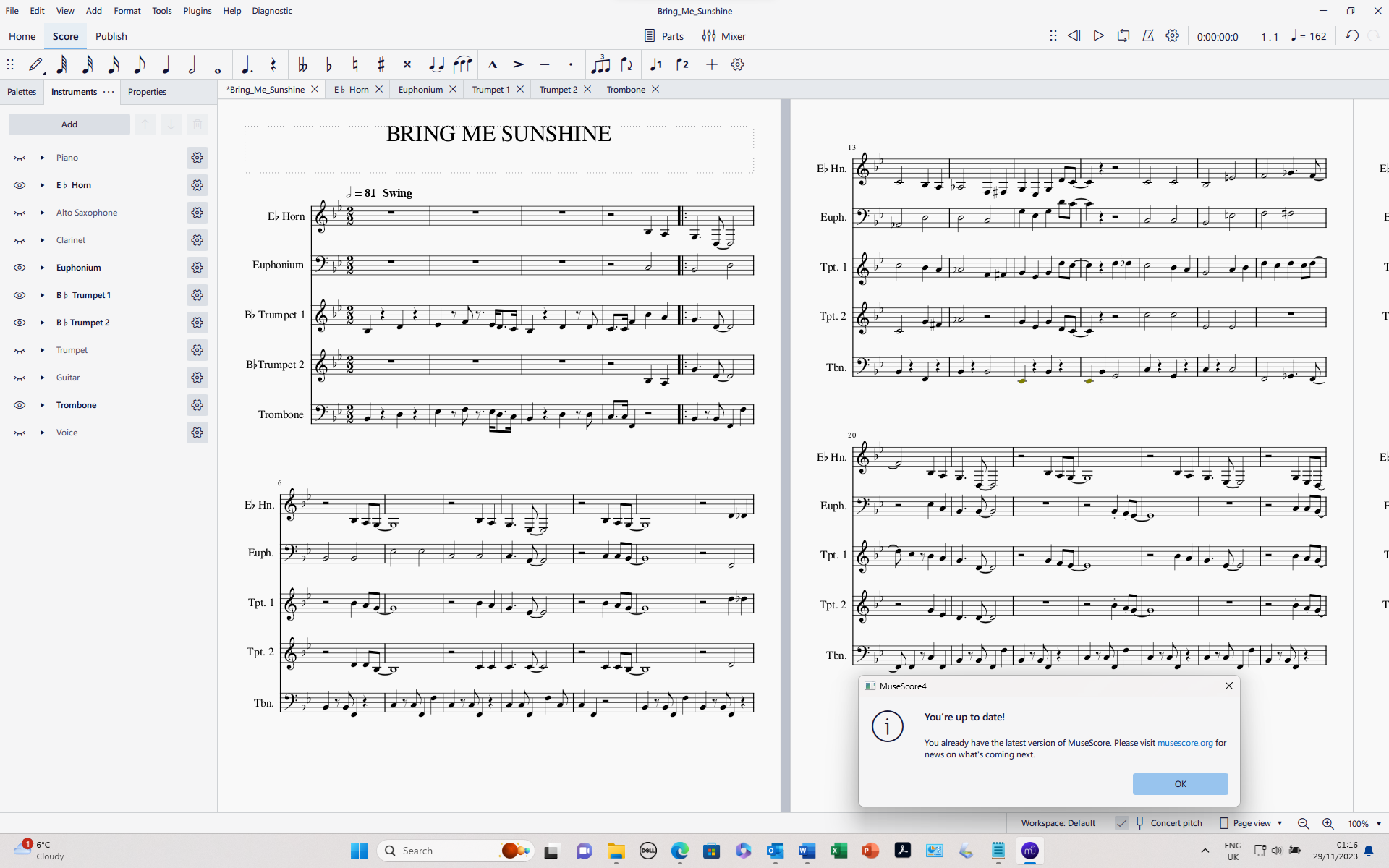 Turn off concert pitch viewWrong key signatures after first line, but correct notes.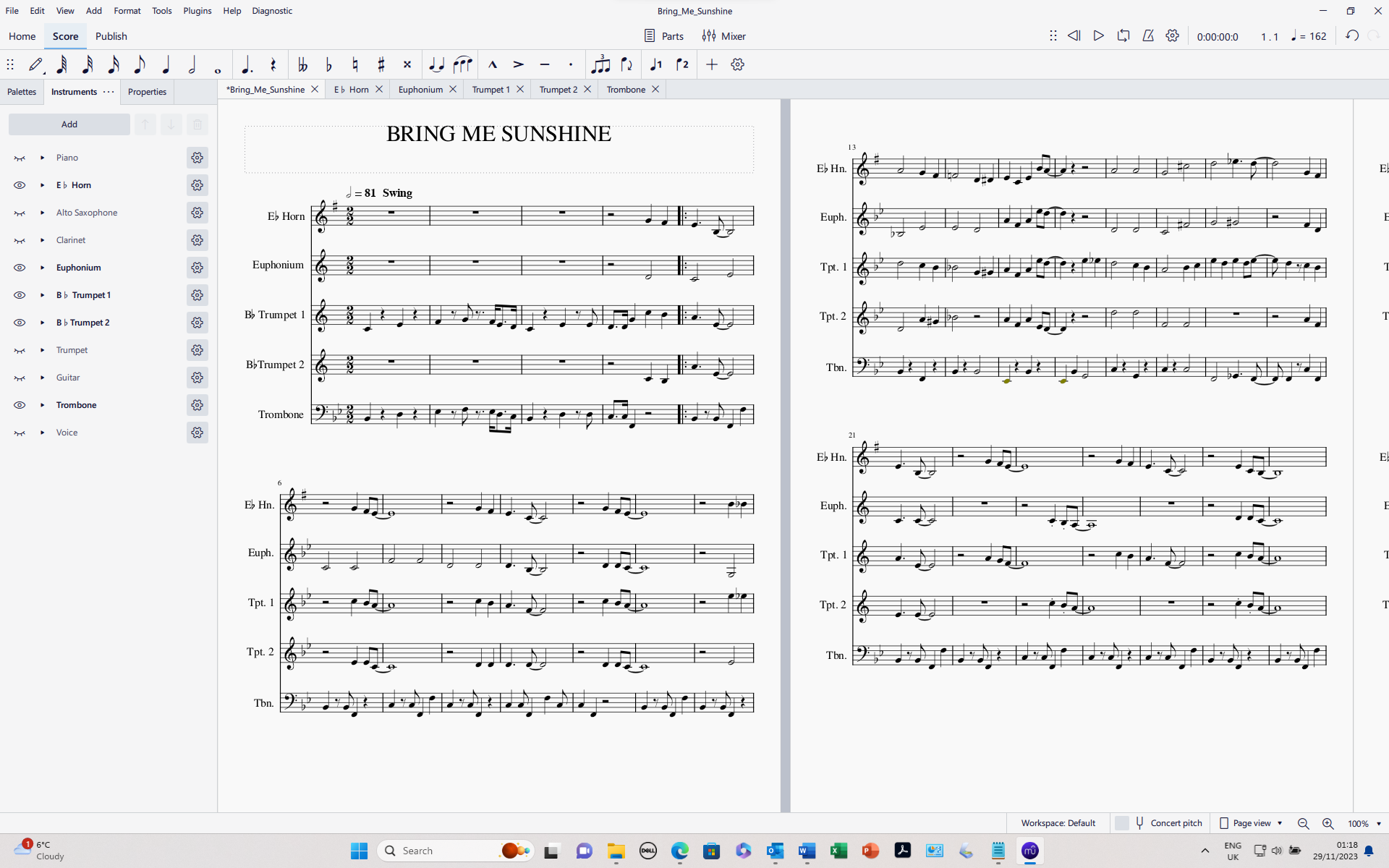 Concert pitch view showing the hidden instruments too.  They are all shown in the key of B flat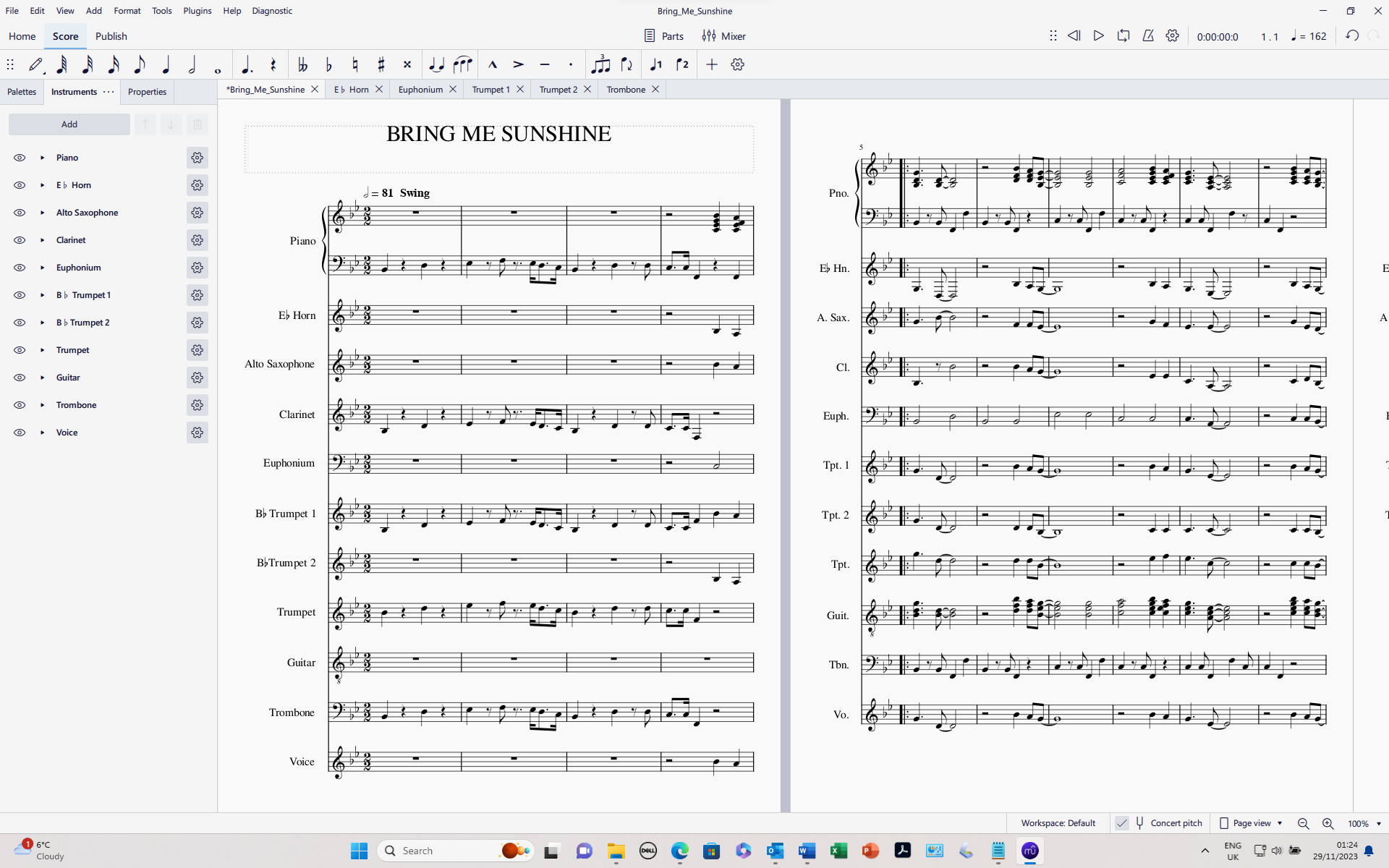 Turn off concert pitch viewWrong key signatures but correct notes on page 2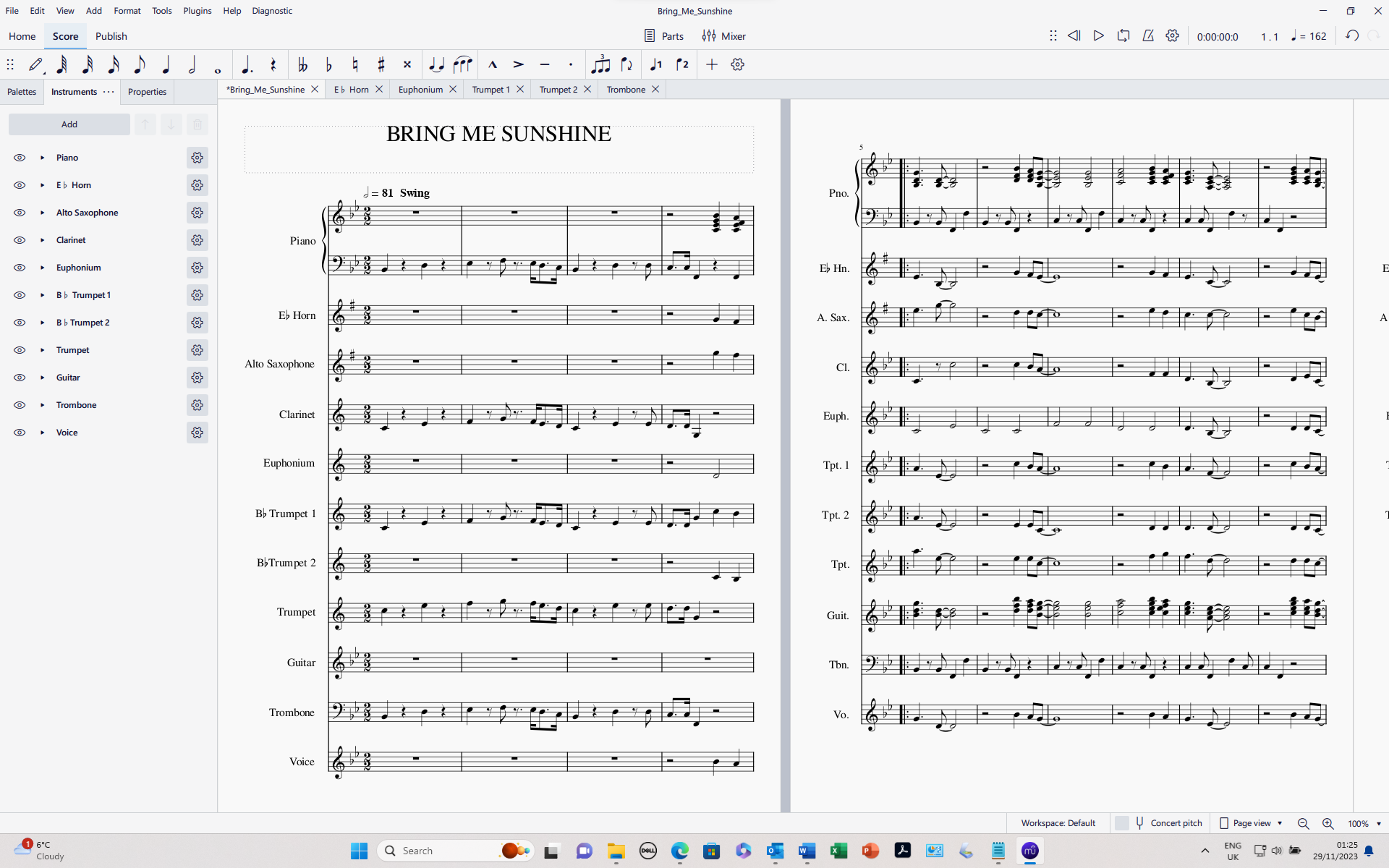 